Asociación de Integración Social Calidad de VidaI.- PROGRAMAS Y PROYECTOS REALIZADOS:* Programa Sustitutivo Opiáceos (PSO)* Programa Libre de Drogas (PLD)                Subprogramas libre de drogas:                 Trabajo con mujeres Proyecto efecto Mariposa                Proyecto  Sanciones Administrativas                Medidas judiciales                Trabajo con menores* Proyecto Plataforma (PP)* Programa Servicio de Farmacia (PSF) * Programa de Orientación Laboral (POL)* Programa de Intervención con Población    Drogodependiente con Problemática Legal (SIPOD)* Programa Aula de Salud (PAS)II.- DATOS GENERALES MEMORIA  DE ACTIVIDADES AÑO 2.021Datos Generales: (usuarios/usuarias de las Unidades de Tamaraceite – Guanarteme – San José – La Aldea)Número total de personas usuarias:  Población General: Sexo: Edad:Estado Civil:Convivencia:e) Nivel de Instrucción:Situación Laboral:Profesión:h) Adicción principal:Vía de consumo:Adicción secundaria: Programas:Subprogramas: Total de consultas realizadas en las UADs:Total de población atendida por el Equipo Terapéutico según los distintos programas:………………………………………………………………………………………………………………………………..EXPEDIENTESTAMARACEITETAMARACEITEGUANARTEMEGUANARTEMESAN JOSÉSAN JOSÉLA ALDEALA ALDEATOTALHombres/MujeresHMHMHMHMNuevos641368181202183315Reaperturas 4345510423196182Antiguos3134217445376532871038Totales 42059297735387755161535SexoTAMARACEITEGUANARTEMESAN JOSELA ALDEATOTALHombres420297538551310Mujeres59737716225TAMARACEITETAMARACEITEGUANARTEMEGUANARTEMESAN JOSESAN JOSELA ALDEALA ALDEATOTALHombres/MujeresHMHMHMHM< 20143111102224521-304392494083013631-4084115815104137429641-501142073241291621440151-60140101042121732174545> 6125627338652112TAMARACEITETAMARACEITEGUANARTEMEGUANARTEMESAN JOSESAN JOSELA ALDEALA ALDEATOTAL Hombres/MujeresHMHMHMHMSolteros/Solteras3003821241417504781113Casados/Casadas59627241632146Separados/Separadas Divorc58135824731746253Viudos/Viudas3206741023TAMARACEITETAMARACEITEGUANARTEMEGUANARTEMESAN JOSESAN JOSELA ALDEALA ALDEATOTALHombres/MujeresHMHMHMHMSolo/a527661810018105276Únicamente con pareja405271039740132Únicamente con hijos6828862141Con pareja e hijos7415224671362203Con padres o familia de origen15122992019724246543Con amigos/as50511263133Detenido/a (Ej: centro penitenciario, centro de inserción social)68051190060216En institución no detenido/a (Ej: albergue)4023111000048Desconocido/a.000010001Otros202201430142TAMARACEITETAMARACEITEGUANARTEMEGUANARTEMESAN JOSESAN JOSELA ALDEALA ALDEATOTALHombres/MujeresHMHMHMHMNo sabe leer ni escribir20221200018No ha finalizado la Educación Primaria obligatoria385451160680173Ha finalizado la Educación Primaria Obligatoria186231122123928157631Ha finalizado la Educación Secundaria Obligatoria12623631113321217405Ha finalizado el Bachillerato o Ciclo Formativo de Grado Medio5845020751782234Ha finalizado estudios superiores1042581953074TAMARACEITETAMARACEITEGUANARTEMEGUANARTEMESAN JOSESAN JOSELA ALDEALA ALDEATOTALHombres/MujeresHMHMHMHMCon contrato o relación laboral indefinida o autónomo/a (aunque esté de baja)564439405110168Con contrato o relación laboral temporal (aunque esté de baja)34213257721118Trabajando sin sueldo para la familia000061007Parado NO habiendo trabajado antes107722321052Parado habiendo trabajado antes27336192443745038101017Incapacitado/a permanente, pensionista367271232822126Estudiando u opositando111154631243Realizando exc.    labores del hogar020001014TAMARACEITETAMARACEITEGUANARTEMEGUANARTEMESAN JOSESAN JOSELA ALDEALA ALDEATOTALHombres/MujeresHMHMHMHMConstrucción1741581200030437Servicios143381815630258409827Transportes200501002037Otros832053162619107234CON SUSTANCIA O SIN SUSTANCIATAMARACEITETAMARACEITEGUANARTEMEGUANARTEMESAN JOSESAN JOSELA ALDEALA ALDEATOTALHombres/MujeresHMHMHMHMHeroína20717922028534364695Cocaína8856719991143296Cannabis50204113531053195Alcohol3865915401134176Crack2132023443188Benzodiacepinas137512271056Anfetaminas101230007Tabaco000000314Ludopatía105120009Otras117000009CON SUSTANCIA O SIN SUSTANCIATAMARACEITETAMARACEITEGUANARTEMEGUANARTEMESAN JOSESAN JOSELA ALDEALA ALDEATOTALHombre/MujeresHMHMHMHMOral51146716651844239Pulmonar o fumada2814015234399534771013Intranasal o esnifada865652267645260Parenteral o inyectada1060500012Otras1071200011CON SUSTANCIA O SIN SUSTANCIATAMARACEITETAMARACEITEGUANARTEMEGUANARTEMESAN JOSESAN JOSELA ALDEALA ALDEATOTALHombre/MujeresHMHMHMHMHeroína10101101014Cocaína2741414372199Cannabis553337978173223Alcohol29124546960120Crack51718752520142Benzodiacepinas111712031044Anfetaminas001020003Tabaco4221444114623166420Ninguna203410012021106401Ludopatía100011003Otras005511000066TAMARACEITETAMARACEITEGUANARTEMEGUANARTEMESAN JOSESAN JOSELA ALDEALA ALDEATOTALHombres/MujeresHMHMHMHMPSO17315651623635293572PLD2654723257302422913987TAMARACEITETAMARACEITEGUANARTEMEGUANARTEMESAN JOSESAN JOSELA ALDEALA ALDEATOTALHombres/MujeresHMHMHMHMAtención a mujeres024050200655Atención a menores8120110013Sanciones Administrativas3040110110Medidas Judiciales422844151201286UADTAMARACEITETAMARACEITEGUANARTEMEGUANARTEMESAN JOSESAN JOSELA ALDEALA ALDEATOTALTOTALTOTALHMHMHMHMHMMConsultas 35188313441832326661048311610708107082389UADTAMARACEITETAMARACEITEGUANARTEMEGUANARTEMESAN JOSESAN JOSELA ALDEALA ALDEAHMHMHMHMPSO184523414104071593298299 40PLD167359720314251672313184 76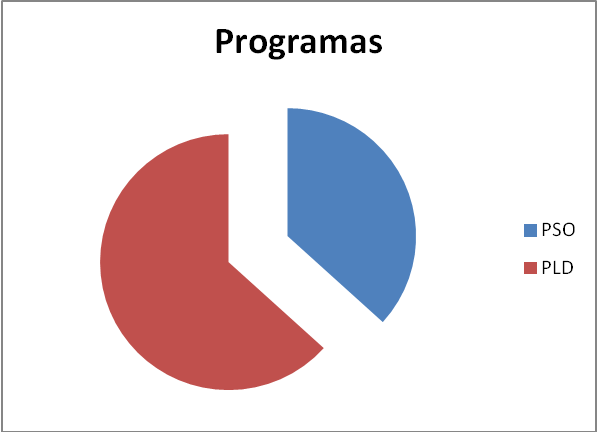 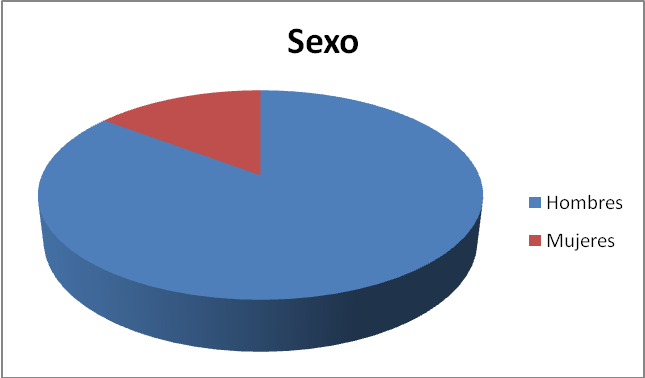 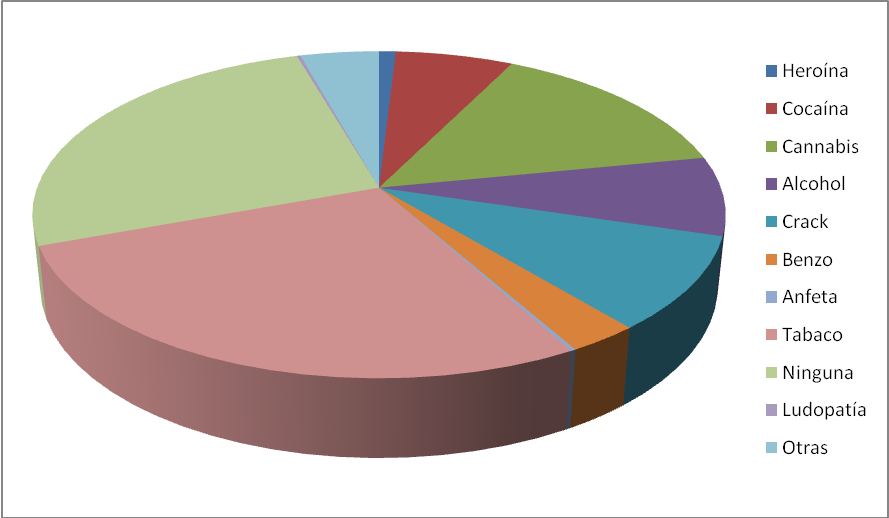 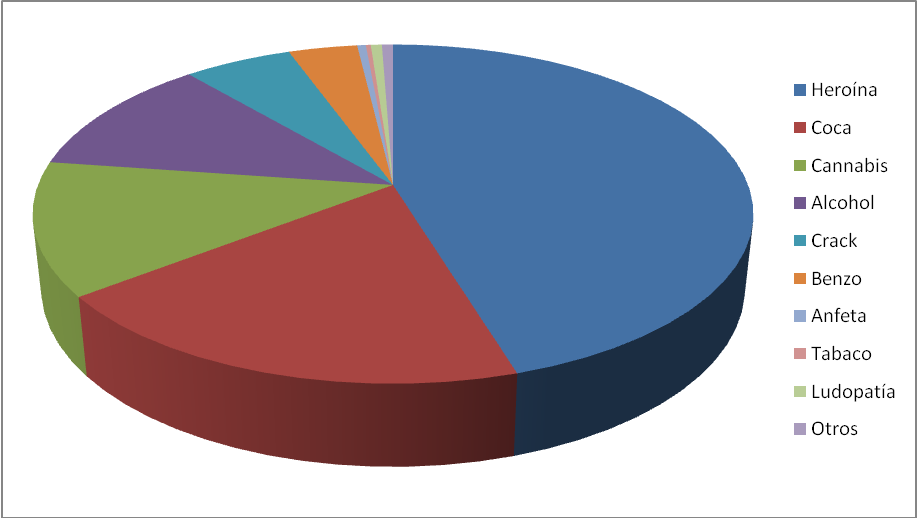 